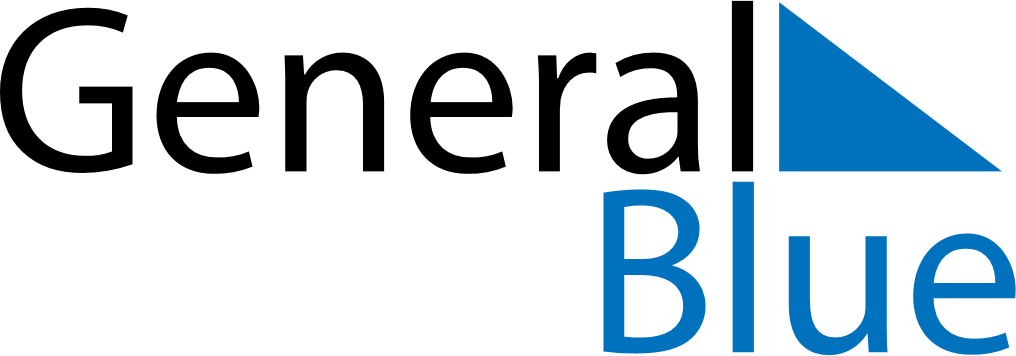 May 2024May 2024May 2024May 2024May 2024May 2024Strasswalchen, Salzburg, AustriaStrasswalchen, Salzburg, AustriaStrasswalchen, Salzburg, AustriaStrasswalchen, Salzburg, AustriaStrasswalchen, Salzburg, AustriaStrasswalchen, Salzburg, AustriaSunday Monday Tuesday Wednesday Thursday Friday Saturday 1 2 3 4 Sunrise: 5:48 AM Sunset: 8:19 PM Daylight: 14 hours and 30 minutes. Sunrise: 5:47 AM Sunset: 8:20 PM Daylight: 14 hours and 33 minutes. Sunrise: 5:45 AM Sunset: 8:22 PM Daylight: 14 hours and 36 minutes. Sunrise: 5:43 AM Sunset: 8:23 PM Daylight: 14 hours and 39 minutes. 5 6 7 8 9 10 11 Sunrise: 5:42 AM Sunset: 8:25 PM Daylight: 14 hours and 42 minutes. Sunrise: 5:40 AM Sunset: 8:26 PM Daylight: 14 hours and 45 minutes. Sunrise: 5:39 AM Sunset: 8:27 PM Daylight: 14 hours and 48 minutes. Sunrise: 5:37 AM Sunset: 8:29 PM Daylight: 14 hours and 51 minutes. Sunrise: 5:36 AM Sunset: 8:30 PM Daylight: 14 hours and 54 minutes. Sunrise: 5:34 AM Sunset: 8:31 PM Daylight: 14 hours and 57 minutes. Sunrise: 5:33 AM Sunset: 8:33 PM Daylight: 14 hours and 59 minutes. 12 13 14 15 16 17 18 Sunrise: 5:32 AM Sunset: 8:34 PM Daylight: 15 hours and 2 minutes. Sunrise: 5:30 AM Sunset: 8:35 PM Daylight: 15 hours and 5 minutes. Sunrise: 5:29 AM Sunset: 8:37 PM Daylight: 15 hours and 7 minutes. Sunrise: 5:28 AM Sunset: 8:38 PM Daylight: 15 hours and 10 minutes. Sunrise: 5:26 AM Sunset: 8:39 PM Daylight: 15 hours and 13 minutes. Sunrise: 5:25 AM Sunset: 8:41 PM Daylight: 15 hours and 15 minutes. Sunrise: 5:24 AM Sunset: 8:42 PM Daylight: 15 hours and 17 minutes. 19 20 21 22 23 24 25 Sunrise: 5:23 AM Sunset: 8:43 PM Daylight: 15 hours and 20 minutes. Sunrise: 5:22 AM Sunset: 8:44 PM Daylight: 15 hours and 22 minutes. Sunrise: 5:21 AM Sunset: 8:46 PM Daylight: 15 hours and 24 minutes. Sunrise: 5:20 AM Sunset: 8:47 PM Daylight: 15 hours and 27 minutes. Sunrise: 5:19 AM Sunset: 8:48 PM Daylight: 15 hours and 29 minutes. Sunrise: 5:18 AM Sunset: 8:49 PM Daylight: 15 hours and 31 minutes. Sunrise: 5:17 AM Sunset: 8:50 PM Daylight: 15 hours and 33 minutes. 26 27 28 29 30 31 Sunrise: 5:16 AM Sunset: 8:51 PM Daylight: 15 hours and 35 minutes. Sunrise: 5:15 AM Sunset: 8:52 PM Daylight: 15 hours and 37 minutes. Sunrise: 5:14 AM Sunset: 8:53 PM Daylight: 15 hours and 39 minutes. Sunrise: 5:13 AM Sunset: 8:55 PM Daylight: 15 hours and 41 minutes. Sunrise: 5:13 AM Sunset: 8:56 PM Daylight: 15 hours and 43 minutes. Sunrise: 5:12 AM Sunset: 8:57 PM Daylight: 15 hours and 44 minutes. 